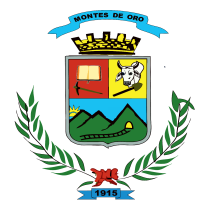 MUNICIPALIDAD DE MONTES DE OROMUNICIPALIDAD DE MONTES DE OROMUNICIPALIDAD DE MONTES DE OROMUNICIPALIDAD DE MONTES DE OROMUNICIPALIDAD DE MONTES DE OROCOMISIÓN DE CONCURSO EXTERNO N° 01-2019COMISIÓN DE CONCURSO EXTERNO N° 01-2019COMISIÓN DE CONCURSO EXTERNO N° 01-2019COMISIÓN DE CONCURSO EXTERNO N° 01-2019COMISIÓN DE CONCURSO EXTERNO N° 01-2019"El oferente debe completar todo el documento, caso contrario será excluido del proceso concursal""El oferente debe completar todo el documento, caso contrario será excluido del proceso concursal""El oferente debe completar todo el documento, caso contrario será excluido del proceso concursal""El oferente debe completar todo el documento, caso contrario será excluido del proceso concursal""El oferente debe completar todo el documento, caso contrario será excluido del proceso concursal"CONCURSO EXTERNO N° 01-2019                                           CONCURSO EXTERNO N° 01-2019                                           CONCURSO EXTERNO N° 01-2019                                           CONCURSO EXTERNO N° 01-2019                                           CONCURSO EXTERNO N° 01-2019                                           CARGO EN CONCURSO: MAESTRO DE OBRAS PARA LA UTGVCARGO EN CONCURSO: MAESTRO DE OBRAS PARA LA UTGVCARGO EN CONCURSO: MAESTRO DE OBRAS PARA LA UTGVCARGO EN CONCURSO: MAESTRO DE OBRAS PARA LA UTGVCARGO EN CONCURSO: MAESTRO DE OBRAS PARA LA UTGVNOMBRE COMPLETO: DOC. IDENTIFICACIÓN:TELÉFONO DOMICILIO:TELÉFONO MÓVIL:TELÉFONO MÓVIL:NACIONALIDAD: EDAD: FECHA DE NACIMIENTO:CORREO ELECTRÓNICO:CORREO ELECTRÓNICO:CARGO ACTUAL:ESPACIO PARA USO EXCLUSIVO DE COMISIÓN DE CONCURSO O ENCARGADA DE RECURSOS HUMANOSESPACIO PARA USO EXCLUSIVO DE COMISIÓN DE CONCURSO O ENCARGADA DE RECURSOS HUMANOSTIPOS DE LICENCIAS DE CONDUCIR VIGENTES:Recibido por: Recibido por: DOMICILIO:DOMICILIO:DOMICILIO:Fecha y hora:Fecha y hora:Observaciones: Observaciones: DOCUMENTOS REQUERIDOSDOCUMENTOS REQUERIDOSDOCUMENTOS REQUERIDOSDOCUMENTOS REQUERIDOS*CUMPLIMIENTO DE REQUISITOSComo requisitos de admisibilidad, el oferente deberá presentar los siguientes documentos:Como requisitos de admisibilidad, el oferente deberá presentar los siguientes documentos:Como requisitos de admisibilidad, el oferente deberá presentar los siguientes documentos:Como requisitos de admisibilidad, el oferente deberá presentar los siguientes documentos:*CUMPLIMIENTO DE REQUISITOS1. Copia de cédula o documento de identificación.1. Copia de cédula o documento de identificación.1. Copia de cédula o documento de identificación.1. Copia de cédula o documento de identificación.2. Copia de licencia(s) de conducir al día.2. Copia de licencia(s) de conducir al día.2. Copia de licencia(s) de conducir al día.2. Copia de licencia(s) de conducir al día.3. Original y copia de título de primaria completa.3. Original y copia de título de primaria completa.3. Original y copia de título de primaria completa.3. Original y copia de título de primaria completa.4. Hoja de delincuencia vigente.4. Hoja de delincuencia vigente.4. Hoja de delincuencia vigente.4. Hoja de delincuencia vigente.5. Constancia(s) de al menos un año de experiencia en actividades afines al puesto y de al menos cuatro meses de supervisión de personal. 5. Constancia(s) de al menos un año de experiencia en actividades afines al puesto y de al menos cuatro meses de supervisión de personal. 5. Constancia(s) de al menos un año de experiencia en actividades afines al puesto y de al menos cuatro meses de supervisión de personal. 5. Constancia(s) de al menos un año de experiencia en actividades afines al puesto y de al menos cuatro meses de supervisión de personal. 6. Dos cartas de recomendación.6. Dos cartas de recomendación.6. Dos cartas de recomendación.6. Dos cartas de recomendación.7. Declaración jurada que haga constar que el oferente tiene conocimiento básico en las siguientes áreas:
- Operación de equipo móvil liviano. 
- Soldadura.
- Construcción. 
- Mecánica básica.
- Fontanería.
- Lectura básica de planos.
- Geografía del cantón. 7. Declaración jurada que haga constar que el oferente tiene conocimiento básico en las siguientes áreas:
- Operación de equipo móvil liviano. 
- Soldadura.
- Construcción. 
- Mecánica básica.
- Fontanería.
- Lectura básica de planos.
- Geografía del cantón. 7. Declaración jurada que haga constar que el oferente tiene conocimiento básico en las siguientes áreas:
- Operación de equipo móvil liviano. 
- Soldadura.
- Construcción. 
- Mecánica básica.
- Fontanería.
- Lectura básica de planos.
- Geografía del cantón. 7. Declaración jurada que haga constar que el oferente tiene conocimiento básico en las siguientes áreas:
- Operación de equipo móvil liviano. 
- Soldadura.
- Construcción. 
- Mecánica básica.
- Fontanería.
- Lectura básica de planos.
- Geografía del cantón. * NO MARCAR EL ESPACIO EN GRIS. USO EXCLUSIVO DE COMISIÓN DE CONCURSO O ENCARGADA DE RECURSOS HUMANOS. * NO MARCAR EL ESPACIO EN GRIS. USO EXCLUSIVO DE COMISIÓN DE CONCURSO O ENCARGADA DE RECURSOS HUMANOS. * NO MARCAR EL ESPACIO EN GRIS. USO EXCLUSIVO DE COMISIÓN DE CONCURSO O ENCARGADA DE RECURSOS HUMANOS. * NO MARCAR EL ESPACIO EN GRIS. USO EXCLUSIVO DE COMISIÓN DE CONCURSO O ENCARGADA DE RECURSOS HUMANOS. * NO MARCAR EL ESPACIO EN GRIS. USO EXCLUSIVO DE COMISIÓN DE CONCURSO O ENCARGADA DE RECURSOS HUMANOS. MUNICIPALIDAD DE MONTES DE OROCOMISIÓN DE CONCURSO EXTERNO N° 01-2019Experiencia de trabajo relacionada con el cargo en concursoExperiencia de trabajo relacionada con el cargo en concursoExperiencia de trabajo relacionada con el cargo en concursoExperiencia de trabajo relacionada con el cargo en concursoExperiencia de trabajo relacionada con el cargo en concursoExperiencia de trabajo relacionada con el cargo en concursoExperiencia de trabajo relacionada con el cargo en concursoExperiencia de trabajo relacionada con el cargo en concursoExperiencia de trabajo relacionada con el cargo en concursoOCUPACION ACTUALOCUPACION ACTUALOCUPACION ACTUALOCUPACION ACTUALOCUPACION ACTUALOCUPACION ACTUALOCUPACION ACTUALOCUPACION ACTUALOCUPACION ACTUALNOMBRE DE LA EMPRESA PARA LA QUE TRABAJANOMBRE DE LA EMPRESA PARA LA QUE TRABAJANOMBRE DE LA EMPRESA PARA LA QUE TRABAJANOMBRE DE LA EMPRESA PARA LA QUE TRABAJANOMBRE DEL JEFE INMEDIATO:NOMBRE DEL JEFE INMEDIATO:NOMBRE DEL JEFE INMEDIATO:NOMBRE DEL JEFE INMEDIATO:NOMBRE DEL JEFE INMEDIATO:DIRECCIÓN DE LA EMPRESA:DIRECCIÓN DE LA EMPRESA:DIRECCIÓN DE LA EMPRESA:DIRECCIÓN DE LA EMPRESA:TELÉFONO (S): TELÉFONO (S): TELÉFONO (S): TELÉFONO (S): TELÉFONO (S): NOMBRE DEL PUESTO QUE OCUPA:NOMBRE DEL PUESTO QUE OCUPA:NOMBRE DEL PUESTO QUE OCUPA:NOMBRE DEL PUESTO QUE OCUPA:¿Se puede solicitar referencias?¿Se puede solicitar referencias?¿Se puede solicitar referencias?¿Se puede solicitar referencias?SI ¿Se puede solicitar referencias?¿Se puede solicitar referencias?¿Se puede solicitar referencias?¿Se puede solicitar referencias?NOTIEMPO LABORADO:JORNADA LABORAL:JORNADA LABORAL:JORNADA LABORAL:JORNADA LABORAL:JORNADA LABORAL:¿TENÍA PERSONAL A CARGO?¿TENÍA PERSONAL A CARGO?SIDESDE: Diurna _____ Nocturna_____ Mixta _____Diurna _____ Nocturna_____ Mixta _____Diurna _____ Nocturna_____ Mixta _____Diurna _____ Nocturna_____ Mixta _____Diurna _____ Nocturna_____ Mixta _____¿TENÍA PERSONAL A CARGO?¿TENÍA PERSONAL A CARGO?NOHASTA: NÚMERO DE EMPLEADOS A CARGO:NÚMERO DE EMPLEADOS A CARGO:NÚMERO DE EMPLEADOS A CARGO:NÚMERO DE EMPLEADOS A CARGO:NÚMERO DE EMPLEADOS A CARGO:TIEMPO EN EL QUE SUPERVISÓ PERSONAL:TIEMPO EN EL QUE SUPERVISÓ PERSONAL:TIEMPO EN EL QUE SUPERVISÓ PERSONAL:TOTAL(AÑOS-MESES):DESCRIPCIÓN DEL TRABAJO REALIZADO (Resumen de las funciones más importantes): DESCRIPCIÓN DEL TRABAJO REALIZADO (Resumen de las funciones más importantes): DESCRIPCIÓN DEL TRABAJO REALIZADO (Resumen de las funciones más importantes): DESCRIPCIÓN DEL TRABAJO REALIZADO (Resumen de las funciones más importantes): DESCRIPCIÓN DEL TRABAJO REALIZADO (Resumen de las funciones más importantes): DESCRIPCIÓN DEL TRABAJO REALIZADO (Resumen de las funciones más importantes): DESCRIPCIÓN DEL TRABAJO REALIZADO (Resumen de las funciones más importantes): DESCRIPCIÓN DEL TRABAJO REALIZADO (Resumen de las funciones más importantes): DESCRIPCIÓN DEL TRABAJO REALIZADO (Resumen de las funciones más importantes): OCUPACION TRASANTERIOROCUPACION TRASANTERIOROCUPACION TRASANTERIOROCUPACION TRASANTERIOROCUPACION TRASANTERIOROCUPACION TRASANTERIOROCUPACION TRASANTERIOROCUPACION TRASANTERIOROCUPACION TRASANTERIORNOMBRE DE LA EMPRESA PARA LA QUE TRABAJÓ NOMBRE DE LA EMPRESA PARA LA QUE TRABAJÓ NOMBRE DE LA EMPRESA PARA LA QUE TRABAJÓ NOMBRE DE LA EMPRESA PARA LA QUE TRABAJÓ NOMBRE DEL JEFE INMEDIATO:NOMBRE DEL JEFE INMEDIATO:NOMBRE DEL JEFE INMEDIATO:NOMBRE DEL JEFE INMEDIATO:NOMBRE DEL JEFE INMEDIATO:PUESTO QUE OCUPÓ:PUESTO QUE OCUPÓ:PUESTO QUE OCUPÓ:PUESTO QUE OCUPÓ:TELÉFONO (S): TELÉFONO (S): TELÉFONO (S): TELÉFONO (S): TELÉFONO (S): TIEMPO LABORADO:JORNADA LABORAL:JORNADA LABORAL:JORNADA LABORAL:JORNADA LABORAL:JORNADA LABORAL:¿TENÍA PERSONAL A CARGO?¿TENÍA PERSONAL A CARGO?SIDESDE: Diurna _____ Nocturna_____ Mixta _____Diurna _____ Nocturna_____ Mixta _____Diurna _____ Nocturna_____ Mixta _____Diurna _____ Nocturna_____ Mixta _____Diurna _____ Nocturna_____ Mixta _____¿TENÍA PERSONAL A CARGO?¿TENÍA PERSONAL A CARGO?NOHASTA:NÚMERO DE EMPLEADOS A CARGO: NÚMERO DE EMPLEADOS A CARGO: NÚMERO DE EMPLEADOS A CARGO: NÚMERO DE EMPLEADOS A CARGO: NÚMERO DE EMPLEADOS A CARGO: TIEMPO EN EL QUE SUPERVISÓ PERSONAL:TIEMPO EN EL QUE SUPERVISÓ PERSONAL:TIEMPO EN EL QUE SUPERVISÓ PERSONAL:TOTAL (AÑOS-MESES):MOTIVO DE SALIDA: MOTIVO DE SALIDA: MOTIVO DE SALIDA: MOTIVO DE SALIDA: MOTIVO DE SALIDA: MOTIVO DE SALIDA: MOTIVO DE SALIDA: MOTIVO DE SALIDA: MOTIVO DE SALIDA: Nota: De acuerdo con la información suministrada, será necesaria la presentación de certificación que respalde los años de experiencia en actividades afines al cargo y de supervisión de personal.Nota: De acuerdo con la información suministrada, será necesaria la presentación de certificación que respalde los años de experiencia en actividades afines al cargo y de supervisión de personal.Nota: De acuerdo con la información suministrada, será necesaria la presentación de certificación que respalde los años de experiencia en actividades afines al cargo y de supervisión de personal.Nota: De acuerdo con la información suministrada, será necesaria la presentación de certificación que respalde los años de experiencia en actividades afines al cargo y de supervisión de personal.Nota: De acuerdo con la información suministrada, será necesaria la presentación de certificación que respalde los años de experiencia en actividades afines al cargo y de supervisión de personal.Nota: De acuerdo con la información suministrada, será necesaria la presentación de certificación que respalde los años de experiencia en actividades afines al cargo y de supervisión de personal.Nota: De acuerdo con la información suministrada, será necesaria la presentación de certificación que respalde los años de experiencia en actividades afines al cargo y de supervisión de personal.Nota: De acuerdo con la información suministrada, será necesaria la presentación de certificación que respalde los años de experiencia en actividades afines al cargo y de supervisión de personal.Nota: De acuerdo con la información suministrada, será necesaria la presentación de certificación que respalde los años de experiencia en actividades afines al cargo y de supervisión de personal.Nota: De acuerdo con la información suministrada, será necesaria la presentación de certificación que respalde los años de experiencia en actividades afines al cargo y de supervisión de personal.Nota: De acuerdo con la información suministrada, será necesaria la presentación de certificación que respalde los años de experiencia en actividades afines al cargo y de supervisión de personal.Nota: De acuerdo con la información suministrada, será necesaria la presentación de certificación que respalde los años de experiencia en actividades afines al cargo y de supervisión de personal.Nota: De acuerdo con la información suministrada, será necesaria la presentación de certificación que respalde los años de experiencia en actividades afines al cargo y de supervisión de personal.Nota: De acuerdo con la información suministrada, será necesaria la presentación de certificación que respalde los años de experiencia en actividades afines al cargo y de supervisión de personal.Nota: De acuerdo con la información suministrada, será necesaria la presentación de certificación que respalde los años de experiencia en actividades afines al cargo y de supervisión de personal.Nota: De acuerdo con la información suministrada, será necesaria la presentación de certificación que respalde los años de experiencia en actividades afines al cargo y de supervisión de personal.Nota: De acuerdo con la información suministrada, será necesaria la presentación de certificación que respalde los años de experiencia en actividades afines al cargo y de supervisión de personal.Nota: De acuerdo con la información suministrada, será necesaria la presentación de certificación que respalde los años de experiencia en actividades afines al cargo y de supervisión de personal.Presenta cualquier tipo de discapacidad:   SI ____  NO ____   Tipo de discapacidad: __________________________________________________.Presenta cualquier tipo de discapacidad:   SI ____  NO ____   Tipo de discapacidad: __________________________________________________.Presenta cualquier tipo de discapacidad:   SI ____  NO ____   Tipo de discapacidad: __________________________________________________.Presenta cualquier tipo de discapacidad:   SI ____  NO ____   Tipo de discapacidad: __________________________________________________.Presenta cualquier tipo de discapacidad:   SI ____  NO ____   Tipo de discapacidad: __________________________________________________.Presenta cualquier tipo de discapacidad:   SI ____  NO ____   Tipo de discapacidad: __________________________________________________.Presenta cualquier tipo de discapacidad:   SI ____  NO ____   Tipo de discapacidad: __________________________________________________.Presenta cualquier tipo de discapacidad:   SI ____  NO ____   Tipo de discapacidad: __________________________________________________.Presenta cualquier tipo de discapacidad:   SI ____  NO ____   Tipo de discapacidad: __________________________________________________.Apoyo que requiere:   _____________________________________________________________________________________________________ .Apoyo que requiere:   _____________________________________________________________________________________________________ .Apoyo que requiere:   _____________________________________________________________________________________________________ .Apoyo que requiere:   _____________________________________________________________________________________________________ .Apoyo que requiere:   _____________________________________________________________________________________________________ .Apoyo que requiere:   _____________________________________________________________________________________________________ .Apoyo que requiere:   _____________________________________________________________________________________________________ .Apoyo que requiere:   _____________________________________________________________________________________________________ .Apoyo que requiere:   _____________________________________________________________________________________________________ .La anterior información es requerida para brindarle los apoyos y condiciones necesarias durante el proceso de reclutamiento y evaluación.La anterior información es requerida para brindarle los apoyos y condiciones necesarias durante el proceso de reclutamiento y evaluación.La anterior información es requerida para brindarle los apoyos y condiciones necesarias durante el proceso de reclutamiento y evaluación.La anterior información es requerida para brindarle los apoyos y condiciones necesarias durante el proceso de reclutamiento y evaluación.La anterior información es requerida para brindarle los apoyos y condiciones necesarias durante el proceso de reclutamiento y evaluación.La anterior información es requerida para brindarle los apoyos y condiciones necesarias durante el proceso de reclutamiento y evaluación.La anterior información es requerida para brindarle los apoyos y condiciones necesarias durante el proceso de reclutamiento y evaluación.La anterior información es requerida para brindarle los apoyos y condiciones necesarias durante el proceso de reclutamiento y evaluación.La anterior información es requerida para brindarle los apoyos y condiciones necesarias durante el proceso de reclutamiento y evaluación.OTRAS REFERENCIAS
(Referencias que no hayan sido sus jefes en trabajos anteriores)OTRAS REFERENCIAS
(Referencias que no hayan sido sus jefes en trabajos anteriores)OTRAS REFERENCIAS
(Referencias que no hayan sido sus jefes en trabajos anteriores)OTRAS REFERENCIAS
(Referencias que no hayan sido sus jefes en trabajos anteriores)OTRAS REFERENCIAS
(Referencias que no hayan sido sus jefes en trabajos anteriores)OTRAS REFERENCIAS
(Referencias que no hayan sido sus jefes en trabajos anteriores)OTRAS REFERENCIAS
(Referencias que no hayan sido sus jefes en trabajos anteriores)OTRAS REFERENCIAS
(Referencias que no hayan sido sus jefes en trabajos anteriores)OTRAS REFERENCIAS
(Referencias que no hayan sido sus jefes en trabajos anteriores)NOMBRE COMPLETOOCUPACIÓNOCUPACIÓNOCUPACIÓNDOMICILIODOMICILIOTIEMPO QUE TIENE DE CONOCERLOTIEMPO QUE TIENE DE CONOCERLOTIEMPO QUE TIENE DE CONOCERLOESTUDIOS REALIZADOSESTUDIOS REALIZADOSESTUDIOS REALIZADOSESTUDIOS REALIZADOSESTUDIOS REALIZADOSESTUDIOS REALIZADOSESTUDIOS REALIZADOSESTUDIOS REALIZADOSESTUDIOS REALIZADOSNivel AcadémicoNivel AcadémicoInstituciónInstituciónInstituciónPeriodo (años)Periodo (años)GradoGradoPrimaria Completa:Primaria Completa:Secundaria Completa:Secundaria Completa:Secundaria Incompleta:Secundaria Incompleta:InstituciónInstituciónInstituciónPeriodo (años)Periodo (años)EspecialidadEspecialidadTécnico:Técnico:Universitaria Incompleta:Universitaria Incompleta:Universitaria Completa:Universitaria Completa:InstituciónInstituciónInstituciónPeriodo (años)Periodo (años)Carrera Carrera  - Bachillerato: - Bachillerato: - Licenciatura: - Licenciatura: - Maestría: - Maestría:Nota: Para que la información anterior sea considerada como material evaluativo, deberá presentar original y copia de los títulos correspondientes. 
ParaNota: Para que la información anterior sea considerada como material evaluativo, deberá presentar original y copia de los títulos correspondientes. 
ParaNota: Para que la información anterior sea considerada como material evaluativo, deberá presentar original y copia de los títulos correspondientes. 
ParaNota: Para que la información anterior sea considerada como material evaluativo, deberá presentar original y copia de los títulos correspondientes. 
ParaNota: Para que la información anterior sea considerada como material evaluativo, deberá presentar original y copia de los títulos correspondientes. 
ParaNota: Para que la información anterior sea considerada como material evaluativo, deberá presentar original y copia de los títulos correspondientes. 
ParaNota: Para que la información anterior sea considerada como material evaluativo, deberá presentar original y copia de los títulos correspondientes. 
ParaNota: Para que la información anterior sea considerada como material evaluativo, deberá presentar original y copia de los títulos correspondientes. 
ParaNota: Para que la información anterior sea considerada como material evaluativo, deberá presentar original y copia de los títulos correspondientes. 
ParaOTROS ESTUDIOS COMPLEMENTARIOS RELACIONADOS CON EL CARGO EN CONCURSO:
 (cursos/seminarios/talleres/ charlas) OTROS ESTUDIOS COMPLEMENTARIOS RELACIONADOS CON EL CARGO EN CONCURSO:
 (cursos/seminarios/talleres/ charlas) OTROS ESTUDIOS COMPLEMENTARIOS RELACIONADOS CON EL CARGO EN CONCURSO:
 (cursos/seminarios/talleres/ charlas) OTROS ESTUDIOS COMPLEMENTARIOS RELACIONADOS CON EL CARGO EN CONCURSO:
 (cursos/seminarios/talleres/ charlas) OTROS ESTUDIOS COMPLEMENTARIOS RELACIONADOS CON EL CARGO EN CONCURSO:
 (cursos/seminarios/talleres/ charlas) OTROS ESTUDIOS COMPLEMENTARIOS RELACIONADOS CON EL CARGO EN CONCURSO:
 (cursos/seminarios/talleres/ charlas) OTROS ESTUDIOS COMPLEMENTARIOS RELACIONADOS CON EL CARGO EN CONCURSO:
 (cursos/seminarios/talleres/ charlas) OTROS ESTUDIOS COMPLEMENTARIOS RELACIONADOS CON EL CARGO EN CONCURSO:
 (cursos/seminarios/talleres/ charlas) OTROS ESTUDIOS COMPLEMENTARIOS RELACIONADOS CON EL CARGO EN CONCURSO:
 (cursos/seminarios/talleres/ charlas) Nombre Nombre InstituciónAñoAñoDuración (horas)Duración (horas)Cursando actualmenteCursando actualmenteNota: Para que la información anterior sea considerada como material evaluativo, deberá presentar original y copia de los títulos correspondientes.Nota: Para que la información anterior sea considerada como material evaluativo, deberá presentar original y copia de los títulos correspondientes.Nota: Para que la información anterior sea considerada como material evaluativo, deberá presentar original y copia de los títulos correspondientes.Nota: Para que la información anterior sea considerada como material evaluativo, deberá presentar original y copia de los títulos correspondientes.Nota: Para que la información anterior sea considerada como material evaluativo, deberá presentar original y copia de los títulos correspondientes.Nota: Para que la información anterior sea considerada como material evaluativo, deberá presentar original y copia de los títulos correspondientes.Nota: Para que la información anterior sea considerada como material evaluativo, deberá presentar original y copia de los títulos correspondientes.Nota: Para que la información anterior sea considerada como material evaluativo, deberá presentar original y copia de los títulos correspondientes.Nota: Para que la información anterior sea considerada como material evaluativo, deberá presentar original y copia de los títulos correspondientes."Declaro que la información consignada es cierta y me doy por enterado de que cualquier dato falso facultará a la Municipalidad de Montes de Oro para anular la oferta.""Declaro que la información consignada es cierta y me doy por enterado de que cualquier dato falso facultará a la Municipalidad de Montes de Oro para anular la oferta.""Declaro que la información consignada es cierta y me doy por enterado de que cualquier dato falso facultará a la Municipalidad de Montes de Oro para anular la oferta.""Declaro que la información consignada es cierta y me doy por enterado de que cualquier dato falso facultará a la Municipalidad de Montes de Oro para anular la oferta.""Declaro que la información consignada es cierta y me doy por enterado de que cualquier dato falso facultará a la Municipalidad de Montes de Oro para anular la oferta.""Declaro que la información consignada es cierta y me doy por enterado de que cualquier dato falso facultará a la Municipalidad de Montes de Oro para anular la oferta.""Declaro que la información consignada es cierta y me doy por enterado de que cualquier dato falso facultará a la Municipalidad de Montes de Oro para anular la oferta.""Declaro que la información consignada es cierta y me doy por enterado de que cualquier dato falso facultará a la Municipalidad de Montes de Oro para anular la oferta.""Declaro que la información consignada es cierta y me doy por enterado de que cualquier dato falso facultará a la Municipalidad de Montes de Oro para anular la oferta."FIRMA Y CÉDULAFIRMA Y CÉDULAFIRMA Y CÉDULAFIRMA Y CÉDULAFIRMA Y CÉDULAFIRMA Y CÉDULA